Tischlerei Holzwurm in JulbachFamilienbetrieb seit 1901Mittlerweile 27 MitarbeiterUmsatz 2,7 Mio 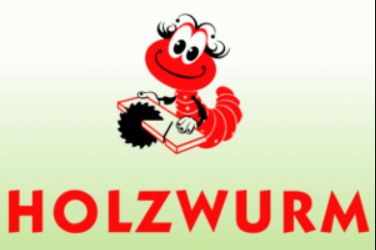 Canvas Modell – DefinitionDas Business Model Canvas (kurz: BMC) ist ein Framework für die Visualisierung und Strukturierung von Geschäftsmodellen, es entsteht ein sogenannter HelikopterblickEs zeigt auf, wie ein Unternehmen/eine Organisation funktioniert. 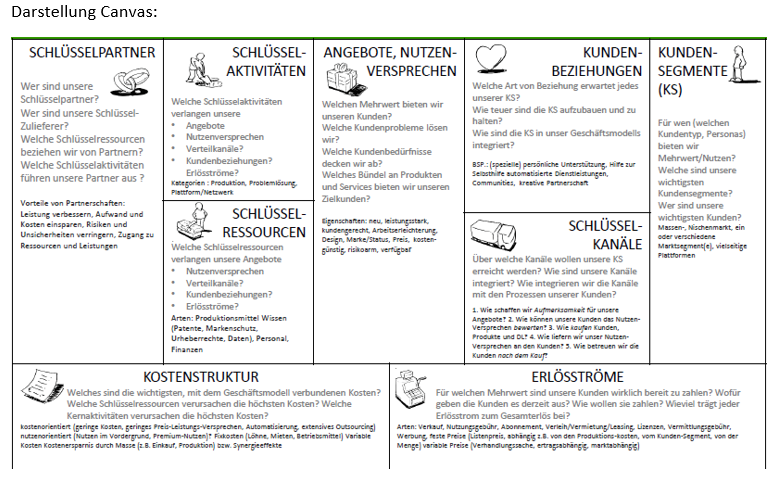 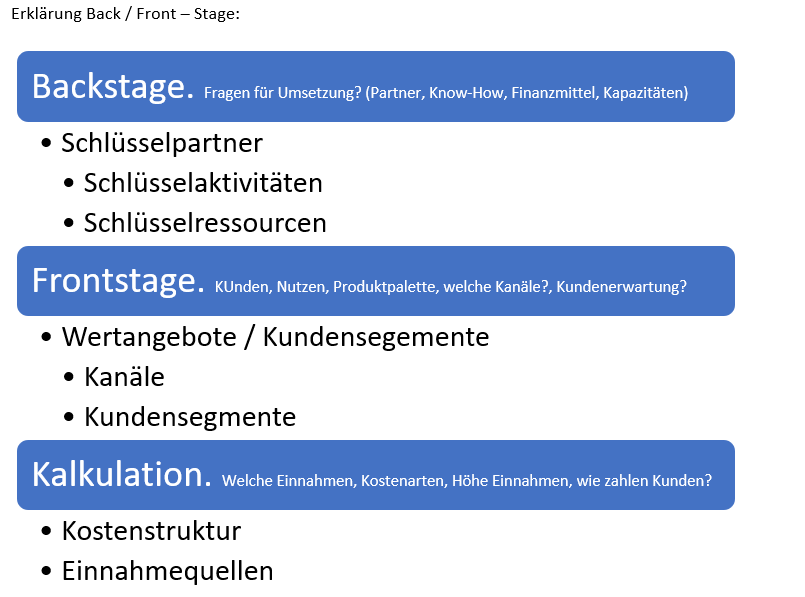 Vorteile:Der Aufbau des BMC sehr einfach, Teams können schnell produktiv mit dem BMC arbeitenDein Geschäftsmodell ist auf einer Seite dargestellt.einfach und leicht visuelle Beschreibung anstelle langer TexteBMC orientiert sich am KundenNachteile:Trends und Umfeld fehlenvereinfachtes Modellstrategische Aspekte fehlen Visionen der Kunden oder Leitbild fehlt Konkurrenz wird nicht betrachtetRahmenbedingungen werden nicht behandeltCanvas Modell Beschreibung 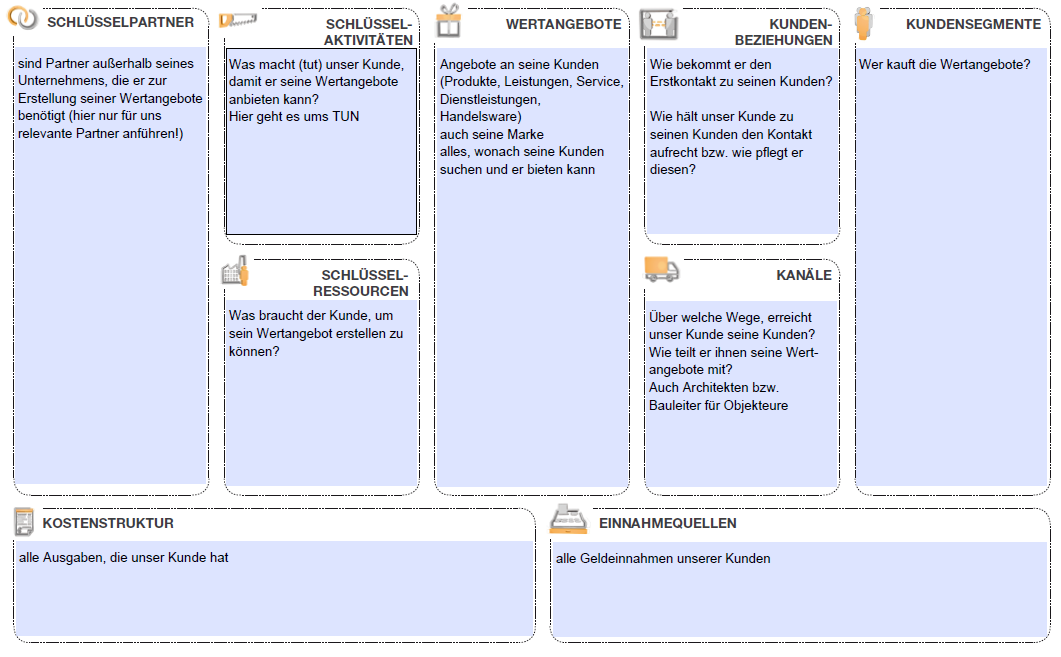 Canvas Modell angewandt an die Tischlerei Holzwurm.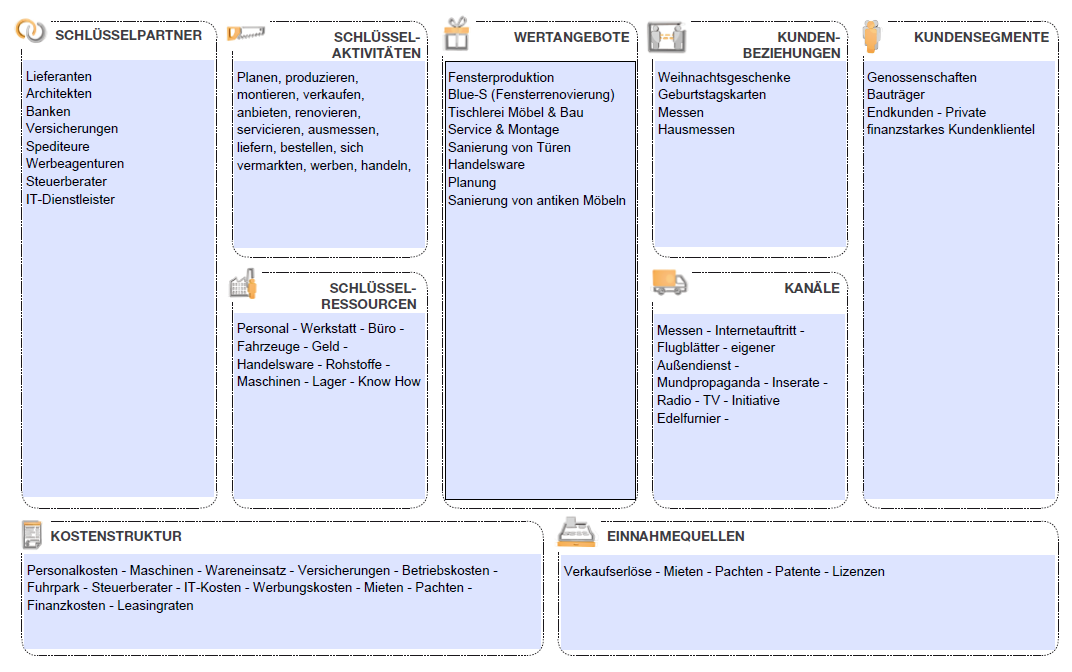 